Grantový program hlavního města Prahy pro oblast primární prevence ve školách
a školských zařízeníchŽádost o finanční prostředky z rozpočtu HMPFormulář D pro nestátní neziskové organizace:Programy všeobecné, selektivní a indikované primární prevence realizované ve školách 
Část D1NÁZEV PROJEKTU: Je-li garantem fyzická osoba, souhlasí se zpracováním svých osobních údajů hl. m. Prahou – jména, příjmení, rodného čísla a místa trvalého či dlouhodobého pobytu (dále jen „osobní údaje“) podle příslušných ustanovení z č. 101/2000 Sb., o ochraně osobních údajů, v platném znění, a to v rámci úkonů souvisejících s udělením grantu a s uvedením svých osobních údajů na tiskových materiálech hl. m. Prahy, určených k projednávání Radou nebo Zastupitelstvem hl. m. Prahy, jakožto i na internetových stránkách hl. m. Prahy, a to po dobu nezbytnou k projednávání této žádosti a k realizaci rozhodnutí příslušného orgánu poskytovatele a dále po dobu, po kterou je poskytovatel povinen dle platné právní úpravy dokumenty obsahující osobní údaje příjemce zpracovávat/archivovat.Financování projektu z rozpočtu hl. m. Prahy v roce 2016 (podrobný rozpočet je v ekonomické části D 2)Informace o organizaci:Popis projektu: 
Další informace k projektuPotvrzuji, že údaje uvedené v žádosti jsou úplné a pravdivé.Elektronickou verzi žádosti odešlete na MHMP.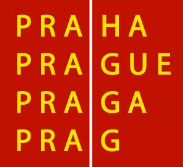   HLAVNÍ MĚSTO PRAHA  MAGISTRÁT HLAVNÍHO MĚSTA PRAHY  Odbor zdravotnictví, sociální péče a prevence  Oddělení prevence
Žadatel: (název nestátní neziskové organizace)Právní forma:
Adresa sídla organizace:Zápis v OR Justice:IČO:Název banky:Číslo účtu:Certifikace:Typ certifikované služby:Typ certifikované služby:Číslo certifikátu:Číslo certifikátu:Certifikace:Datum udělení:Datum udělení:Platnost do:Platnost do:Typ žádosti:(Nehodící se škrtněte)jednoletájednoletájednoletájednoletájednoletáČtyřletá od…. / NOVÁČtyřletá od…. / NOVÁČtyřletá od…. / NOVÁStatutární zástupce organizace:Jméno, Příjmení, Titul:Jméno, Příjmení, Titul:Jméno, Příjmení, Titul:Statutární zástupce organizace:Kontaktní adresa:Kontaktní adresa:Kontaktní adresa:Statutární zástupce organizace:Tel.:e-mail:Osoba odpovědná za realizaci projektu - garant: (pokud je jiná než statutární zástupce)Jméno, Příjmení, Titul:Jméno, Příjmení, Titul:Jméno, Příjmení, Titul:Jméno, Příjmení, Titul:Osoba odpovědná za realizaci projektu - garant: (pokud je jiná než statutární zástupce)Základní informace
o praxi v oblasti specificképrimární prevenceZákladní informace
o praxi v oblasti specificképrimární prevenceZákladní informace
o praxi v oblasti specificképrimární prevenceZákladní informace
o praxi v oblasti specificképrimární prevenceOsoba odpovědná za realizaci projektu - garant: (pokud je jiná než statutární zástupce)Kontaktní adresa:Kontaktní adresa:Kontaktní adresa:Kontaktní adresa:Osoba odpovědná za realizaci projektu - garant: (pokud je jiná než statutární zástupce)Tel.:e-mail:Dotační oblast:Celkové náklady na projekt 2016: KčPožadavek 2016: KčPrimární prevence - Zdravé město Praha 2016ZdravotnictvíŠkolstvíJiné (napište)Stručná charakteristika žadatele s ohledem na dosavadní zaměření činnosti:Cíle, obsah, rozsah, cílové skupiny a konkrétně poskytované aktivity apod.: Cíle projektuPopis cílové skupiny projektuPopis plánovaných aktivit projektuPopis výchozí situace/potřebnostZákladní metody, formy, aktivityStatistika programu – meziroční srovnáníProjekt realizován od (měsíc/rok)Místa realizace projektuUveďte kritéria pro přijetí zájemce do programu, důvody odmítnutí zájemceUveďte případné spolufinancování programu ze strany zájemceÚčel projektu: Doba dosažení účelu projektu: Odůvodnění žádosti: Razítko, jméno a podpis statutárního zástupce:Razítko, jméno a podpis statutárního zástupce:Razítko, jméno a podpis statutárního zástupce:Titul před jménemRazítkoJménoRazítkoPříjmeníRazítkoTitul za jménemPodpis